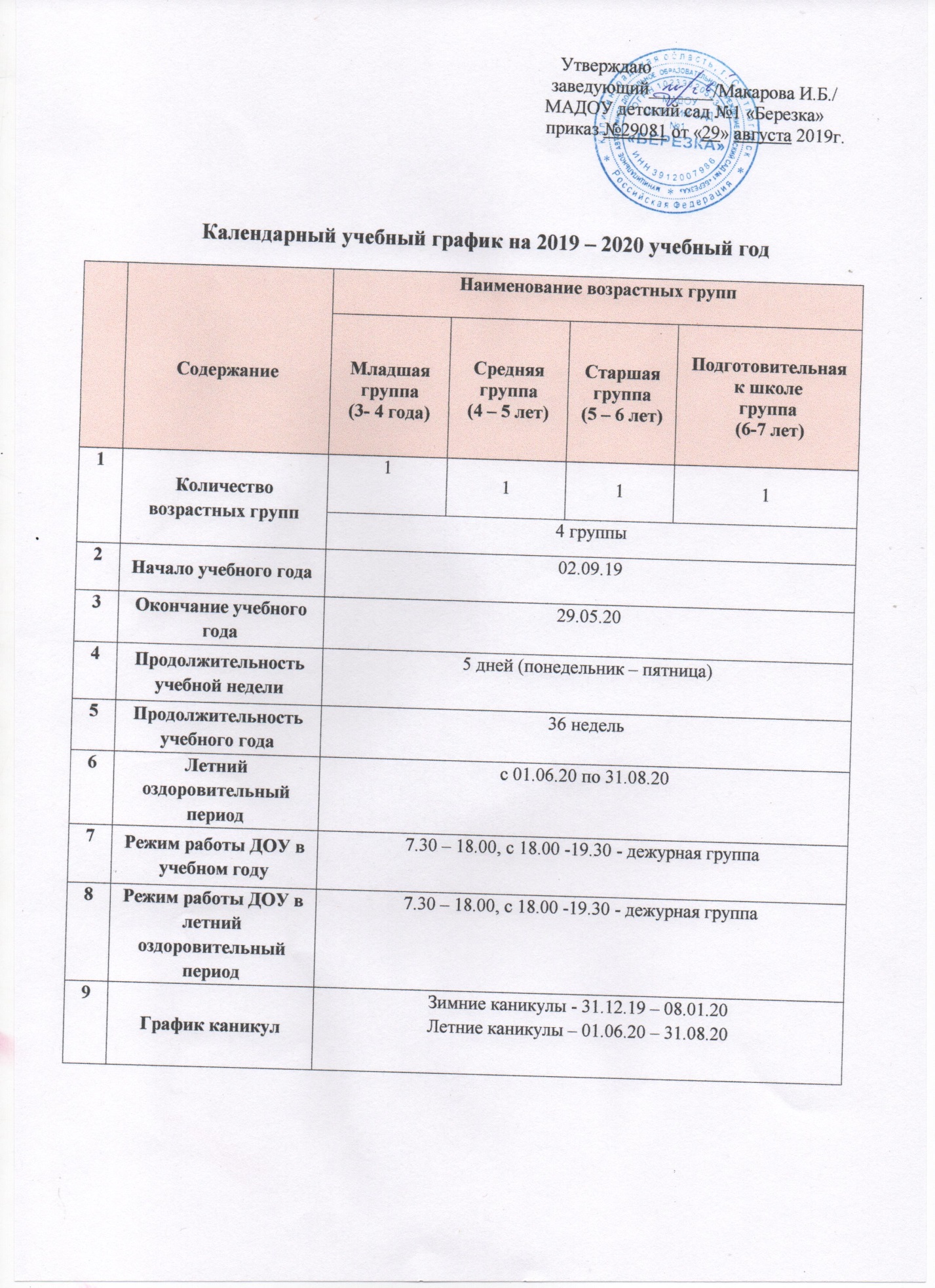 Пояснительная запискаКалендарный учебный график – является локальным нормативным документом, регламентирующим общие требования к организации образовательного процесса в учебном году в МАДОУ д/с №1 «Березка».Календарный учебный график разработан в соответствии с:    - Законом Российской Федерации «Об образовании» (пункт 1 статьи 9, статья 12; пункт 4 статьи 13; пункты 1, 2, 4, 5, 6, 8 статьи 14; пункты 1, 2, 6, 7 статьи 15; пункт 3 статьи 18; пункты 2, 3 статьи  32,  пункты 1,5, 7 статьи 51);      - СанПиН 2.4.1.2660-13 «Санитарно-эпидемиологические требования к устройству, содержанию и организации режима работы в дошкольных организациях».    - ФГОС дошкольного образования приказ № 1155от 17 октября .Календарный учебный график учитывает в полном объеме возрастные психофизические особенности воспитанников и отвечает требованиям охраны их жизни и здоровья.	Содержание Календарного учебного графика включает в себя следующее:- режим работы ДОУ;- продолжительность учебного года; - количество недель в учебном году;- сроки проведения каникул, их начало и окончание;-перечень массовых мероприятий,  отражающих приоритетные направления в работе ДОУ предусмотренных Уставом ДОУ - дней здоровья (физическое направление), дней занимательных игр (познавательно-речевое направление);в рамках календарных праздников по программе «Истоки», «Воспитание на социокультурном опыте».- перечень проводимых праздников для воспитанников;- сроки проведения мониторинга достижения детьми планируемых результатов освоения основной общеобразовательной программы дошкольного образования;- праздничные дни;- работа  ДОУ в летний период;- часы приема администрации.Календарный учебный график обсуждается и принимается Педагогическим советом и утверждается приказом заведующего ДОУ до начала учебного года. Все изменения, вносимые ДОУ в календарный учебный график, утверждаются приказом заведующего образовательного учреждения и доводятся до всех участников образовательного процесса.Муниципальное автономное дошкольное образовательное учреждение детский сад №1 «Березка» в установленном законодательством Российской Федерации порядке несет ответственность за реализацию  в полном объеме образовательных программ в соответствии с календарным учебным графиком.Организация режима пребывания детей в ДОУ на 2019-2020 уч. год.10Организация диагностики педагогического процессаСроки проведения диагностики педагогического процесса07.09.19  - 12.09.19 18.05.20– 29.05.20 10Организация диагностики педагогического процессаАнализ уровня двигательной подготовленности развития физических качеств детей07.09.19  - 12.09.19 18.05.20– 29.05.2011Праздничные (выходные) дниПраздничные (выходные) дни4 ноября – День народного единства31.12.19– 10.01.19 – новогодние каникулы23 февраля – День защитника Отечества8 марта – Международный женский день1 мая – Праздник весны и труда9  мая – День Победы12 июня – День России12Праздничные мероприятия и развлечения, организуемые совместно с родителями как участниками образовательного процессаМладшая группа(3 – 4 года)Средняя группа( 4 – 5 лет)Старшая группа(5 – 6 лет)Подготовительная группа(6-7 лет)12Праздничные мероприятия и развлечения, организуемые совместно с родителями как участниками образовательного процессаСентябрьПраздник «Любимые игрушки»Праздник «Любимые игрушки»День Знаний 12Праздничные мероприятия и развлечения, организуемые совместно с родителями как участниками образовательного процессаСентябрьСпортивные соревнования «Самый ловкий, меткий, быстрый бегун»12Праздничные мероприятия и развлечения, организуемые совместно с родителями как участниками образовательного процессаСентябрьПраздник, посвящённый Дню рождения детского сада  «Наш любимый детский сад»Праздник, посвящённый Дню рождения детского сада  «Наш любимый детский сад»Праздник, посвящённый Дню рождения детского сада  «Наш любимый детский сад»12Праздничные мероприятия и развлечения, организуемые совместно с родителями как участниками образовательного процессаОктябрьРазвлечение «Осень в гости к нам пришла»Развлечение «Осень в гости к нам пришла»Развлечение «Осень в гости к нам пришла»12Праздничные мероприятия и развлечения, организуемые совместно с родителями как участниками образовательного процессаНоябрьТеатрализованное представление «Играем в сказку «Репка»»Театрализованное представление «Играем в сказку «Репка»»Викторина «Знатоки леса»12Праздничные мероприятия и развлечения, организуемые совместно с родителями как участниками образовательного процессаНоябрьРазвлечение «День Матери»Развлечение «День Матери»12Праздничные мероприятия и развлечения, организуемые совместно с родителями как участниками образовательного процессаДекабрьНовогодние утренники «Новый год у ворот»Новогодние утренники «Новый год у ворот»Новогодние утренники «Новый год у ворот»12Праздничные мероприятия и развлечения, организуемые совместно с родителями как участниками образовательного процессаЯнварьРождественские встречи/Святочные гуляния (зимние забавы, колядки)Рождественские встречи/Святочные гуляния (зимние забавы, колядки)Рождественские встречи/Святочные гуляния (зимние забавы, колядки)12Праздничные мероприятия и развлечения, организуемые совместно с родителями как участниками образовательного процессаЯнварьРазвлечение «До свиданья, елочка!»Развлечение «До свиданья, елочка!»Развлечение «До свиданья, елочка!»12Праздничные мероприятия и развлечения, организуемые совместно с родителями как участниками образовательного процессаЯнварьТеатрализованное представление «Играем в сказку «Рукавичка»»Театрализованное представление «Играем в сказку «Рукавичка»»«Рождество Христово»12Праздничные мероприятия и развлечения, организуемые совместно с родителями как участниками образовательного процессаФевральПраздник «День Защитника Отечества».Праздник «День Защитника Отечества».12Праздничные мероприятия и развлечения, организуемые совместно с родителями как участниками образовательного процессаМартПраздник 8-е МартаПраздник 8-е МартаПраздник 8-е Марта12Праздничные мероприятия и развлечения, организуемые совместно с родителями как участниками образовательного процессаМартРазвлечение «Веснянка»Развлечение «Веснянка»Развлечение «Веснянка»12Праздничные мероприятия и развлечения, организуемые совместно с родителями как участниками образовательного процессаМартРазвлечение «Широка Масленица»Развлечение «Широка Масленица»Развлечение «Широка Масленица»12Праздничные мероприятия и развлечения, организуемые совместно с родителями как участниками образовательного процессаАпрельМесячник Здоровья Развлечение «Весенние старты, посвященные Дню космонавтики»Месячник Здоровья Развлечение «Весенние старты, посвященные Дню космонавтики»Месячник Здоровья Развлечение «Весенние старты, посвященные Дню космонавтики»12Праздничные мероприятия и развлечения, организуемые совместно с родителями как участниками образовательного процессаАпрельРазвлечение «Пасхальный колобок»Развлечение «Пасхальный колобок»Развлечение «Пасхальный колобок»12Праздничные мероприятия и развлечения, организуемые совместно с родителями как участниками образовательного процессаМайПраздники, посвященные Дню Победы Праздники, посвященные Дню Победы 12Праздничные мероприятия и развлечения, организуемые совместно с родителями как участниками образовательного процессаМайТеатральная весна «Театр открывается»Театральная весна «Театр открывается»Театральная весна «Театр открывается»12Праздничные мероприятия и развлечения, организуемые совместно с родителями как участниками образовательного процессаМайРазвлечение «В гости к солнышку»Развлечение «В гости к солнышку»Развлечение «Красный, желтый, зеленый»12Праздничные мероприятия и развлечения, организуемые совместно с родителями как участниками образовательного процессаИюньСпортивно - музыкальное развлечение, посвященное Дню защиты детей Спортивно - музыкальное развлечение, посвященное Дню защиты детей Спортивно - музыкальное развлечение, посвященное Дню защиты детей 12Праздничные мероприятия и развлечения, организуемые совместно с родителями как участниками образовательного процессаИюньПраздник, посвященный 12  июня «Россия-любовь моя!»Праздник, посвященный 12  июня «Россия-любовь моя!»Праздник, посвященный 12  июня «Россия-любовь моя!»Праздничные мероприятия и развлечения, организуемые совместно с родителями как участниками образовательного процессаИюль Праздник «День Семьи, любви и верности!»»Праздник «День Семьи, любви и верности!»»Праздник «День Семьи, любви и верности!»»Праздничные мероприятия и развлечения, организуемые совместно с родителями как участниками образовательного процессаАвгуст Праздник ХлебаПраздник ХлебаПраздник Хлеба13Конкурсы, выставки, фестивали, акции, организуемые совместно с родителями как участниками образовательного процессаСентябрьФотовыставка «У природы нет плохой погоды» (постоянная фотовыставка по временам года)Стенгазета «С Днем рождения детский сад» Фотовыставка «У природы нет плохой погоды» (постоянная фотовыставка по временам года)Стенгазета «С Днем рождения детский сад» Фотовыставка «У природы нет плохой погоды» (постоянная фотовыставка по временам года)Стенгазета «С Днем рождения детский сад» 13Конкурсы, выставки, фестивали, акции, организуемые совместно с родителями как участниками образовательного процессаОктябрьОсенняя выставка: «Дары осени» (поделки из природного материала)Осенняя выставка: «Дары осени» (поделки из природного материала)Осенняя выставка: «Дары осени» (поделки из природного материала)13Конкурсы, выставки, фестивали, акции, организуемые совместно с родителями как участниками образовательного процессаНоябрьВыставка детского творчества: акция «От чистого сердца», посвящённая Международному Дню пожилых людей,«Чудеса для людей из ненужных вещей»(вторая жизнь вещам)«Портрет любимой мамочки»  ко Дню МатериВыставка детского творчества: акция «От чистого сердца», посвящённая Международному Дню пожилых людей,«Чудеса для людей из ненужных вещей»(вторая жизнь вещам)«Портрет любимой мамочки»  ко Дню МатериВыставка детского творчества: акция «От чистого сердца», посвящённая Международному Дню пожилых людей,«Чудеса для людей из ненужных вещей»(вторая жизнь вещам)«Портрет любимой мамочки»  ко Дню Матери13Конкурсы, выставки, фестивали, акции, организуемые совместно с родителями как участниками образовательного процессаДекабрьТворческий проект «Новогодняя игрушка своими руками» (выставка детского изобразительного искусства и прикладного творчества)Творческий проект «Новогодняя игрушка своими руками» (выставка детского изобразительного искусства и прикладного творчества)Творческий проект «Новогодняя игрушка своими руками» (выставка детского изобразительного искусства и прикладного творчества)13Конкурсы, выставки, фестивали, акции, организуемые совместно с родителями как участниками образовательного процессаЯнварьВыставка детского творчества «Рождество идет по свету» Фотовыставка «У природы нет плохой погоды»Открытая экологическая акция«Поможем зимующим птицам!»Выставка детского творчества «Рождество идет по свету» Фотовыставка «У природы нет плохой погоды»Открытая экологическая акция«Поможем зимующим птицам!»Выставка детского творчества «Рождество идет по свету» Фотовыставка «У природы нет плохой погоды»Открытая экологическая акция«Поможем зимующим птицам!»13Конкурсы, выставки, фестивали, акции, организуемые совместно с родителями как участниками образовательного процессаФевральФотовыставка детского творчества «На страже Родины стоим» ко Дню защитника ОтечестваФотовыставка детского творчества «На страже Родины стоим» ко Дню защитника ОтечестваФотовыставка детского творчества «На страже Родины стоим» ко Дню защитника Отечества13Конкурсы, выставки, фестивали, акции, организуемые совместно с родителями как участниками образовательного процессаМартФотовыставка  "Моя любимая семья"Выставка детского творчества«А ну-ка, девочки!» к 8 марта«Кукла – Масленица своими руками»Фотовыставка  "Моя любимая семья"Выставка детского творчества«А ну-ка, девочки!» к 8 марта«Кукла – Масленица своими руками»Фотовыставка  "Моя любимая семья"Выставка детского творчества«А ну-ка, девочки!» к 8 марта«Кукла – Масленица своими руками»13Конкурсы, выставки, фестивали, акции, организуемые совместно с родителями как участниками образовательного процессаАпрельФотовыставка «Играют наши дети» Выставка детского творчества «Чудо яйцо» к ПасхеФотовыставка «Играют наши дети» Выставка детского творчества «Чудо яйцо» к ПасхеФотовыставка «Играют наши дети» Выставка детского творчества «Чудо яйцо» к Пасхе13Конкурсы, выставки, фестивали, акции, организуемые совместно с родителями как участниками образовательного процессаМайАкция «Ближний ветеран»:  «Никто не забыт, ничто не забыто…» (изготовление памятных подарков Ко Дню Победы для ветеранов)Фотовыставка « Игра в кукольный театр» Акция «Ближний ветеран»:  «Никто не забыт, ничто не забыто…» (изготовление памятных подарков Ко Дню Победы для ветеранов)Фотовыставка « Игра в кукольный театр» Акция «Ближний ветеран»:  «Никто не забыт, ничто не забыто…» (изготовление памятных подарков Ко Дню Победы для ветеранов)Фотовыставка « Игра в кукольный театр» 13Конкурсы, выставки, фестивали, акции, организуемые совместно с родителями как участниками образовательного процессаИюньТрудовой десант «Украсим землю цветами»Трудовой десант «Украсим землю цветами»Трудовой десант «Украсим землю цветами»14Приемные часы администрациДОУЗаведую-щийПонедельник 08.30 - 11.00                         15.00 - 17.00Понедельник 08.30 - 11.00                         15.00 - 17.00Понедельник 08.30 - 11.00                         15.00 - 17.0014Приемные часы администрациДОУЗам. заведую-щего Вторник, среда 12.00 – 13.00Вторник, среда 12.00 – 13.00Вторник, среда 12.00 – 13.00Группы Доу/ ВремяГруппы Доу/ ВремяГруппы Доу/ ВремяГруппы Доу/ ВремяРежимные моментыМладшая группа Средняя группа Старшая  группаПодготовительная группа Режимные моменты7.30-8.207.30-8.207.30-8.207.30-8.20Приход детей в детский сад, свободная игра, самостоятельная деятельность 8.20- 8.308.20- 8.308.20- 8.308.20- 8.30Утренняя гимнастика8.30- 8.558.30- 8.558.30- 8.508.30- 8.50Подготовка к завтраку, завтрак8.55- 9.008.55-9.008.50-9.008.50-9.00Игры, самостоятельная деятельность детей9.00-09.1511.40-11.559.00-09.559.00-10.359.00-10.50Организованная  детская деятельность  (НОД. СООС)09.30–11.2009.55-11.5010.35 – 12.1510.50 –  12.30        Подготовка к прогулке. Прогулка11.20–11.2511.50-12.0012.15 - 12.3512.30-12.35Возвращение с прогулки, самостоятельная деятельность12.00 -12.2012.00 –12.3012.35 -12.5512.35-12.55Подготовка к обеду. Обед12.20-15.0012.35-15.0012.55 -15.0012.55-15.00Подготовка ко сну.  Дневной сон15.00-15.2015.00-15.1515.00-15.1515.00-15.15Постепенный подъем, самостоятельная деятельность. Полдник15.20 -15.4015.15-15.4015.15 -15.4515.15-15.45Игры, самостоятельная и организованная детская деятельность15.40 -16.2515.40 -16.3015.45-16.3515.45-16.40Подготовка к прогулке. Прогулка16.25-16.5016.30-16.5516.35-17.0016.40- 17.00Подготовка к ужину. Ужин.16.50-18.0016.55-18.0017.00-18.0017.00-18.00Самостоятельная деятельность . Прогулка. 18.00-19.30 ч. 18.00-19.30 ч. 18.00-19.30 ч. 18.00-19.30 ч. Дежурная группа. Уход домой.